KÄSEFONDUE OHNE ALKOHOL FÜR DIE GANZE FAMILIE TM31Zutaten 
200 g Bergkäse 
200 g (mittel-)alter Gouda 
200 g Buttermilch 
100 g Frischkäse 
2 EL Mehl 
2 Knoblauchzehen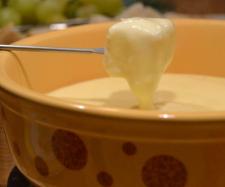 Zubereitung 
Den Käse in Würfeln in den Mixtopf geben und 10 Sekunden/Stufe 8 zerkleinern und umfüllen. Die Knoblauchzehen in den Mixtopf geben und 3 Sekunden Stufe 8 zerkleinern und mit dem Spatel nach unten schieben. 
Buttermilch und Mehl hinzufügen und 2,5 Minuten/ Stufe 3 / 100 Grad erhitzen, dann den Frischkäse hinzufügen und 30 Sekunden / 100 Grad / Stufe 3 erhitzen. 
Käse hinzufügen, 3 Minuten/90 Grad/Stufe 3 erhitzen und in ein Fonduegerät umfüllen.Autor: Danis treue Küchenfee Quelle: rezeptwelt.de